На «АТОМЭКСПО-2024» Росатом представил универсальную аккумуляторную батарею для общественного и коммерческого электротранспортаНовое решение представляет собой доступный российский продукт на уровне ведущих мировых производителейВ рамках Международного форума «АТОМЭКСПО-2024» состоялась презентация универсальной аккумуляторной батареи, разработанной специалистами Росатома для общественного и коммерческого электротранспорта. Новое решение учитывает необходимые для автопроизводителей параметры батареи и обеспечивает большую гибкость аккумуляторной системы транспортного средства. «Серийное производство универсальных батарей позволит предложить российскому рынку доступный продукт на уровне ведущих мировых производителей по оптимальной цене», — отметил Александр Камашев, директор бизнес-направления «Накопители энергии» топливного дивизиона Росатома.Проанализировав российский и мировой опыт производства аккумуляторных батарей и линейку транспортных средств, находящихся в общественной и коммерческой эксплуатации, команда Росатома разработала универсальную батарею в соответствии с актуальными требованиями автопроизводителей. Применение батареи Росатома не требует существенных изменений конструктива транспортных средств и позволяет закрыть около 80% потребностей российского рынка тяговых аккумуляторов общественного и коммерческого электротранспорта.В зависимости от потребностей заказчика аккумуляторная система оснащается универсальными батареями в количестве от 1 до 16 штук, что позволяет обеспечить различные комбинации параметров напряжения и емкости. Такая система поддерживает быструю зарядку. Емкость одной универсальной батареи может составлять 42,6 киловатт-часа. Новое решение разработано для установки в городской общественный транспорт — электробусы и троллейбусы с увеличенным автономным ходом, а также в среднетоннажный и легкий коммерческий транспорт, тяжелые электрогрузовики, электросуда, электропоезда и т. п. Например, в московский электробус, в соответствии с текущим техническим заданием, будет установлена система из шести батарей.При производстве универсальной батареи применяются современные материалы, в частности корпус выполнен из высокопрочного алюминиевого сплава, что обеспечивает снижение ее веса до 30% (по сравнению с металлическим корпусом) и придает дополнительную защиту от механических повреждений. В основе батареи — аккумуляторные ячейки Li-NMC (литий-никель-марганец-кобальт) с плотностью энергии 260 ватт-час на килограмм. Сепаратор на основе оксида алюминия с керамическим покрытием обеспечивает высокий уровень безопасности при всех режимах эксплуатации батареи. Батарея оснащена высокоэффективной системой термостатирования, что позволяет работать в климатических зонах России с температурным режимом от –40 °C до +40 °C.До конца 2024 года батареи пройдут испытания на заводских полигонах в составе транспортных средств.   Справка:Топливный дивизион Госкорпорации «Росатом» (Топливная компания Росатома «ТВЭЛ») включает предприятия по фабрикации ядерного топлива, конверсии и обогащению урана, производству газовых центрифуг, а также научно-исследовательские и конструкторские организации. Являясь единственным поставщиком ядерного топлива для российских АЭС, «ТВЭЛ» обеспечивает топливом в общей сложности более 70 энергетических реакторов в 15 государствах, исследовательские реакторы в девяти странах мира, а также транспортные реакторы российского атомного флота. Каждый шестой энергетический реактор в мире работает на топливе «ТВЭЛ». Топливный дивизион Росатома является крупнейшим в мире производителем обогащенного урана, а также лидером глобального рынка стабильных изотопов. В топливном дивизионе активно развиваются новые бизнесы в области химии, металлургии, технологий накопления энергии, 3D-печати, цифровых продуктов, а также вывода из эксплуатации ядерных объектов. В контуре Топливной компании «ТВЭЛ» созданы отраслевые интеграторы Росатома по аддитивным технологиям, системам накопления электроэнергии и выводу из эксплуатации ЯРОО. http://www.tvel.ru. Международный форум «АТОМЭКСПО» — главное событие мировой атомной отрасли, крупнейшая выставочная и деловая площадка, на которой обсуждается современное состояние атомной отрасли, формируются тренды ее дальнейшего развития. Проводится с 2009 года. В форуме участвуют руководители ключевых компаний мировой атомной отрасли, государственных структур, международных и общественных организаций, ведущие эксперты. Формат форума включает выставку и конгресс с обширной деловой программой, основным событием которой является пленарная сессия. На панельных дискуссиях и в рамках круглых столов проводится обсуждение тем, наиболее важных для атомной отрасли. На выставке свои технологии и компетенции представляют ведущие компании мировой атомной индустрии и смежных отраслей.Перед российской промышленностью стоит цель в кратчайшие сроки обеспечить технологический суверенитет и переход на новейшие технологии. Государство и крупные отечественные компании направляют ресурсы на ускоренное развитие отечественной исследовательской, инфраструктурной, научно-технологической базы. Внедрение инноваций и нового высокотехнологичного оборудования позволяет Росатому и его предприятиям занимать новые ниши на рынке, повышая конкурентоспособность атомной отрасли и всей российской промышленности в целом.В рамках демонстрации приверженности Росатома климатической повестке будет обеспечена компенсация углеродного следа XIII Международного форума «АТОМЭКСПО-2024» с использованием специальных сертификатов.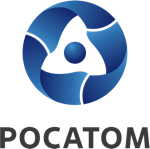 Медиацентр атомнойпромышленности
atommedia.onlineПресс-релиз25.03.24